Hot Diggity Dog Lodging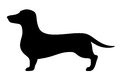 (972) 463-2992Lil’ Doggies Den (20lbs and under) 				$22 a nightSeparate from the cottages, our little guests will feel right at home with cozy beds, 3 walks a day, room service and lots of TLC.Cottages  4x4 										$25 a night	4x6										$28 a night Guests in our cottages will love our comfy raised beds, 3 walks a day, room service and lots of TLCLuxury Suites 6x6										$40 a nightOur suites come with raised padded beds, a window view, T.V., 3 walks a day, room service and lots of TLC.First pet is full price all other family members in the SAME room are half price.Book six or more nights of Lodging and receive 10% off. *ALL DOGS MUST BE UP TO DATE ON VACCINATIONS* (Rabies, DHLPP, and Bordatella)Must cancel appointment 24 hours prior to check in or customer is responsible for payment of the first nights stay. Room Service is available for breakfast, lunch and dinner. All of our guest will be fed according to the pet parents instructions. Changing a dogs food can cause distress to their digestive system and some may have food allergies, therefore Hot Diggity Dog asks that all pets come in with their own food.  Please bring all food in zip lock bags or small containers with lids.Ice cream Sunday (an afternoon treat)					$3 								Activities:Half day of Daycare 4 hrs (must be altered)					$6 Full day of Daycare 8 hrs (must be altered)					$12Individual Play 30 min 							$8 Spa:Any guest who stays with us 4 or more nights will get an exit bathAny guest who would like a little more pampering like a pedi/mani, luxury bath, or a full groom can have a spa day with one of our wonderful groomers before going home. Please make your baby’s appointment at time of check in.Hot Diggity Dog Grooming and Lodging3820 Main StRowlett Tx 75088(972) 463-2992Hotdiggitydoggrooming.comHotdiggitydogrowlett@yahoo.comFor all our families with multiple pets, we offer a discounted rate for all babies lodging in the same room. First pet is full price, all other family members in the same room are half price.For our families taking longer trips we offer an extended stay discount. Any guest staying 6 or more nights receives a 10% discount. We also offer an active military discount of 20% while deployed. All cancellations must be made 24 hours in advance to eliminate a first nights charge.All dogs must be up to date on Rabies, DHLPP, Bordatella and on flea and tick preventative. For the safety of all our boarders we cannot accept any female that is currently in heat.Hours for Lodging pick up and drop off:Monday 8am to 4pmTuesday 8am to 4pmWednesday 8am to 6pmThursday 8am to 6pmFriday 8am to 4pmSaturday 8am to 4pmSunday 9am to 10am and 4pm to 5pm (by appointment only)